	Return to: 	Alberta Organic Producers Association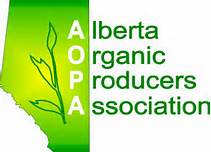 	56424 Hwy 2	Sturgeon County, AB, T8R 0G9	T: 780-939-5808 F: 780-939-6738	Email: aopapet@gmail.com2020 Fee Invoice for Processors ONLYName: ___________________________________________      Operator #______________________Mailing Address: _______________________________________Town:________________________Postal Code: _________________Phone:____________________Fax:_________________________Email: _____________________________________________________________________________Has contact information changed: Yes	NoList changes: __________________________________________________________________________Costs are shown in Column2 with mandatory costs started in Column 3. Please include all additional requirement costs in column 3. Total at the bottom and add GST.  Please make checks payable to AOPA in Canadian Dollars and submit with your completed application forms to the address notes above.  See page 2 for additional information.The maximum amount of Sales Based User Fee that any member pays to TCO Cert is $4,000.00 per calendar year. If you reach $4,000.00 at any time during the calendar year a credit will be processed of any overage immediately.TCO Fees- TC and Non-TC: .65% of gross organic sales - User fees are billed quarterlyFood Processors, Sale based User Fees are due on all sales, which are certified and sold as organic.Payment of TC and NON TC User Fees are required 30 days after date of invoice. Interest of 2% per month will be charges to all accounts 60+ days in arrears. If you do not file for TC's (Transaction Certificates), it is still your responsibility to complete Non TC form to be invoiced for your User FeesAdditional Information: Please Read CarefullyAll funds owing must be paid before Inspection can be conductedLate Fees of $25.00 per week past the deadline of February 28, 2020 are implementedNew Members must submit their application asap.Interest of 2% per month will be charged on all arrears after 60+ days unless arrangements are made.Certification and Verification programs selected must match your application (OSP Update) and will indicate programs you want to be inspected for. Remember to confirm your choices at your inspection. I f a file has to be re-opened for additional review for any certificate the cost is $400.If a file has to be re-opened for additional verification review, the cost is $300.All fees are NON-REFUNDABLE after the application is received by TCO, except for the inspection fee. After the PIR letter is completed, the inspector fee is non refundable. Once the AOPA Administrator completes the File Completeness Checklist a minimum charge is applied if a member withdraws the application.Please make all checks payable to: Alberta Organic Producers Assoc. or AOPA and mail to the Administrator along with your completed forms at the address notes on Page 1.GST is payable on all funds.  AOPA GST # 877430769 RT0001If you have any additional questions, please contact your Administrator.Thank you for choosing Alberta Organic Producers Association as your facilitator for organic certification with TCO Cert.CERTIFICATION FEES:                                       CERTIFICATION FEES:                                       CERTIFICATION FEES:                                       Processors ONLY#2 Rate #3 Choices Membership & Chapter Fees:Membership & Chapter Fees:Membership & Chapter Fees:Membership – Chapter (Includes Membership, Administration, Chapter fees to meet expenses$375.00 $375.00 Inspection FeesInspection FeesIncludes 4 hours of inspection time. Cost for overtime varies with the inspector.  The Inspection Overtime Authorization Form must be completed and signed if inspection overtime is required. $480.00  $480.00      Plus Additional for Livestock Inspection Fee $140.00 Certification/Verification Fees-Producer (Choose same programs as on OSP Update)Certification/Verification Fees-Producer (Choose same programs as on OSP Update)Certification/Verification Fees-Producer (Choose same programs as on OSP Update)     COR - Canadian Organic Regime(includes EU, JAS, Equivalencies $240.00 $240.00     US-CAN Equivalency Agreement - to sell in US $  84.00     Bio Suisse (requires additional questionnaire) $200.00MiscellaneousMiscellaneous     Late Fees - $25 per week after February 28, 2020_________weeks __x $25 Sub - TotalAdd GST5%Membership - TCO Cert - NO GST to be added to this fee$50.00$50.00Total to Remit - Payable to AOPA with Certification ApplicationTotal to Remit - Payable to AOPA with Certification ApplicationTotal to Remit - Payable to AOPA with Certification Application